أولاً: بيانات عن المتقدم للتعيينثانياً: المؤهلات العلميةملاحظة: نأمل كتابة البيانات بدقة والتأكد من صحتها، حيث سيتم إعادة المعاملة للجهة، في حال عدم تطابق التخصص العام والتخصص الدقيق بين ما ذكر في النموذج وتوصية محضر مجلس القسم وتوصية محضر مجلس الكلية.ثالثاً: التعهد أولاً: بيانات مجلس القسمأولاً: اعتماد ممثل الكلية بالمجلس العلمي ملاحظة: الرجاء التأكد من اكتمال جميع المستندات ومن صحة جميع البيانات واستيفاء جميع المعايير قبل العرض على مجلس الكلية وفي حال وجود أي ملاحظات يتم إرجاع المعاملة الى القسم مع التوضيح وذلك لاستيفائها قبل العرض على مجلس الكلية.ثانياً: بيانات مجلس الكلية / المعهدملاحظة (1): نأمل كتابة البيانات بدقة والتأكد من صحتها، حيث سيتم إعادة المعاملة للجهة، في حال عدم تطابق البيانات بين ما ذكر في النموذج وتوصية محضر مجلس القسم وتوصية محضر مجلس الكلية.ملاحظة (2): نأمل كتابة البيانات الكترونياً، ولن تُقبل النماذج المكتوبة بخط اليد، حيث سيتم إعادة المعاملة للجهة المختصة.نموذج المسح الأمني للتعيين على وظيفة أستاذ مساعد - رقم (21)https://uqu.edu.sa/scientific_council/Forms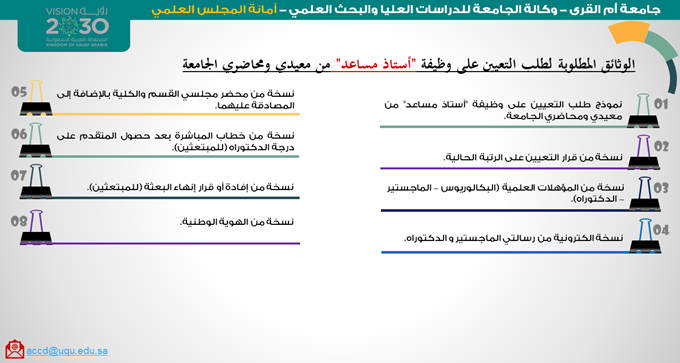 توضيح آلية إرسال الرسائل العلمية للمجلس العلمي:https://uqu.edu.sa/App/News/76630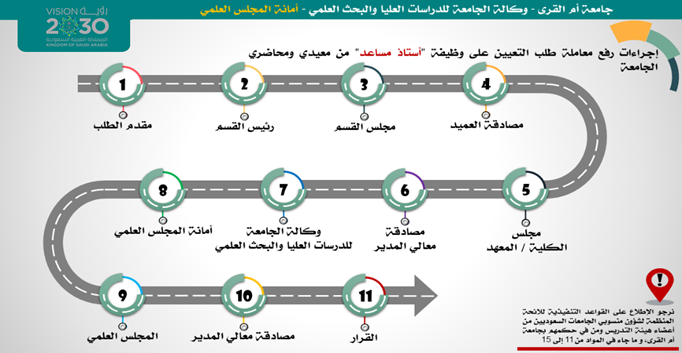 نموذج رقم (1)طلب التعيين على وظيفة "أستاذ مساعد" من معيدي ومحاضري الجامعةالقسم الأوليعبأ من قبل مقدم الطلبالاسم الأولالاسم الأولالاسم الأولالاسم الأولالاسم الأولالاسم الأولالاسم الأولالاسم الأولالاسم الأولالاسم الأولالاسم الأولالاسم الأولالاسم الأولالاسم الأولالاسم الأولالاسم الأولالاسم الأولالاسم الأولاسم الأباسم الأباسم الأباسم الأباسم الأباسم الأباسم الأباسم الأباسم الأباسم الجداسم الجداسم الجداسم العائلةرقم السجل المدنيرقم السجل المدنيرقم السجل المدنيرقم السجل المدنيرقم السجل المدنيرقم السجل المدنيرقم السجل المدنيرقم السجل المدنيرقم السجل المدنيرقم السجل المدنيرقم السجل المدنيرقم السجل المدنيرقم السجل المدنيرقم السجل المدنيرقم السجل المدنيرقم السجل المدنيرقم السجل المدنيرقم السجل المدنيرقم السجل المدنيرقم السجل المدنيرقم السجل المدنيرقم السجل المدنيرقم السجل المدنيتاريخ الميلادتاريخ الميلادتاريخ الميلادتاريخ الميلادالجنسالجنسالجنسالجنس/     /    14هـ/     /    14هـ/     /    14هـ/     /    14هـ(    ) ذكر(    ) ذكر(    ) أنثى(    ) أنثىرقم الجوالرقم الجوالرقم الجوالرقم الجوالرقم الجوالرقم الجوالرقم الجوالرقم الجوالرقم الجوالرقم الجوالرقم الجوالرقم الجوالرقم الجوالرقم الجوالرقم الجوالرقم الجوالرقم الجوالرقم الجوالرقم الجوالرقم الجوالرقم الجوالرقم الجوالرقم الجوالرقم الجوالرقم الجوالرقم الجوالرقم الجوالالبريد الإلكتروني الجامعيالبريد الإلكتروني الجامعيالبريد الإلكتروني الجامعيالبريد الإلكتروني الجامعي@uqu.edu.sa@uqu.edu.sa@uqu.edu.sa@uqu.edu.saالرتبة الحاليةالرتبة الحاليةالرتبة الحاليةالرتبة الحاليةالرتبة الحاليةالرتبة الحاليةالرتبة الحاليةالرتبة الحاليةالرتبة الحاليةالرتبة الحاليةالرتبة الحاليةالرتبة الحاليةالرتبة الحاليةالرتبة الحاليةالرتبة الحاليةالرتبة الحاليةالرتبة الحاليةالرتبة الحاليةالرتبة الحاليةالرتبة الحاليةالرتبة الحاليةالرتبة الحاليةالرتبة الحاليةالرتبة الحاليةالرتبة الحاليةالرتبة الحاليةالرتبة الحاليةرقم قرار التعيين على الرتبة الحاليةرقم قرار التعيين على الرتبة الحاليةرقم قرار التعيين على الرتبة الحاليةتاريخ القرار(     ) معيد(     ) معيد(     ) معيد(     ) معيد(     ) معيد(     ) معيد(     ) معيد(     ) معيد(     ) معيد(     ) معيد(     ) معيد(     ) معيد(     ) معيد(     ) معيد(     ) معيد(     ) معيد(     ) معيد(     ) معيد(     ) محاضر(     ) محاضر(     ) محاضر(     ) محاضر(     ) محاضر(     ) محاضر(     ) محاضر(     ) محاضر(     ) محاضر/     /    14هـالرقم الوظيفيالرقم الوظيفيالرقم الوظيفيالرقم الوظيفيالرقم الوظيفيالرقم الوظيفيالرقم الوظيفيالرقم الوظيفيالرقم الوظيفيالرقم الوظيفيالرقم الوظيفيالرقم الوظيفيالرقم الوظيفيالرقم الوظيفيالرقم الوظيفيالرقم الوظيفيالرقم الوظيفيالرقم الوظيفيالقسمالقسمالقسمالقسمالقسمالقسمالقسمالقسمالقسمالقسمالكليةالكليةالكليةاسم المؤهلتاريخ التخرجاسم الجامعة باللغة العربيةاسم الدولةمرحلة البكالوريوس/     /    14هـمرحلة الماجستير/     /    14هـمرحلة الدكتوراه أو مايعادلها/     /    14هـالزمالة (إن وجدت)/     /    14هـعنوان رسالة الدكتوراه باللغة العربيةعنوان رسالة الدكتوراه باللغة العربيةعنوان رسالة الدكتوراه باللغة العربيةعنوان رسالة الدكتوراه باللغة العربيةعنوان رسالة الدكتوراه باللغة الانجليزيةعنوان رسالة الدكتوراه باللغة الانجليزيةعنوان رسالة الدكتوراه باللغة الانجليزيةعنوان رسالة الدكتوراه باللغة الانجليزيةالتخصص العام باللغة العربيةالتخصص العام باللغة العربيةالتخصص الدقيق باللغة العربيةالتخصص الدقيق باللغة العربية()تم الإطلاع على القواعد التنفيذية للائحة المنظمة لشؤون منسوبي الجامعات ‏السعوديين من أعضاء هيئة التدريس ومن في حكمهم بجامعة أم القرى، وما جاء ‏في المواد من 11 إلى 15 والخاصة بالتعيينات.تم الإطلاع على القواعد التنفيذية للائحة المنظمة لشؤون منسوبي الجامعات ‏السعوديين من أعضاء هيئة التدريس ومن في حكمهم بجامعة أم القرى، وما جاء ‏في المواد من 11 إلى 15 والخاصة بالتعيينات.تم الإطلاع على القواعد التنفيذية للائحة المنظمة لشؤون منسوبي الجامعات ‏السعوديين من أعضاء هيئة التدريس ومن في حكمهم بجامعة أم القرى، وما جاء ‏في المواد من 11 إلى 15 والخاصة بالتعيينات.()تم إستكمال جميع البيانات المطلوبة. تم إستكمال جميع البيانات المطلوبة. تم إستكمال جميع البيانات المطلوبة. ()البيانات صحيحة ومطابقة لما هو مثبت في الوثائق.البيانات صحيحة ومطابقة لما هو مثبت في الوثائق.البيانات صحيحة ومطابقة لما هو مثبت في الوثائق.()تم إرفاق جميع الوثائق المطلوبة لطلب التعيين على وظيفة "أستاذ مساعد" ‏من معيدي ومحاضري الجامعة. تم إرفاق جميع الوثائق المطلوبة لطلب التعيين على وظيفة "أستاذ مساعد" ‏من معيدي ومحاضري الجامعة. تم إرفاق جميع الوثائق المطلوبة لطلب التعيين على وظيفة "أستاذ مساعد" ‏من معيدي ومحاضري الجامعة. اسم مقدم الطلباسم مقدم الطلبالتوقيعالتاريخ/     /    14هـالقسم الثانييعبأ من قبل رئيس القسممجلس القسممجلس القسممجلس القسممجلس القسمرقم الجلسةرقم التوصيةرقم التوصيةالتاريخ/     /    14هـالتوصيةوافق مجلس القسم على طلب التعيين على رتبة "أستاذ مساعد".وافق مجلس القسم على طلب التعيين على رتبة "أستاذ مساعد".وافق مجلس القسم على طلب التعيين على رتبة "أستاذ مساعد".التخصص العام باللغة العربية في توصية محضر مجلس القسمالتخصص العام باللغة العربية في توصية محضر مجلس القسمالتخصص الدقيق باللغة العربية في توصية محضر مجلس القسمالتخصص الدقيق باللغة العربية في توصية محضر مجلس القسمرقم مصادقة العميد على محضر القسمرقم مصادقة العميد على محضر القسمالتاريخالتاريخ/     /    14هـ/     /    14هـاعتماد رئيس القسماعتماد رئيس القسماعتماد رئيس القسماعتماد رئيس القسمالاسمالتوقيعالتوقيعالتاريخ/     /    14هـالقسم الثالثيعبأ من قبل ممثل الكلية بالمجلس العلمي ثم من عميد الكلية / المعهداعتماد ممثل الكلية بالمجلس العلمياعتماد ممثل الكلية بالمجلس العلمياعتماد ممثل الكلية بالمجلس العلمي (اكتمال جميع المستندات، صحة جميع البيانات، استيفاء جميع المعايير) (اكتمال جميع المستندات، صحة جميع البيانات، استيفاء جميع المعايير) (اكتمال جميع المستندات، صحة جميع البيانات، استيفاء جميع المعايير)الاسمالتوقيعالتاريخ/     /    14هـمجلس الكلية / المعهدمجلس الكلية / المعهدمجلس الكلية / المعهدمجلس الكلية / المعهدرقم الجلسةرقم التوصيةرقم التوصيةالتاريخ/     /    14هـالتوصيةوافق مجلس الكلية على طلب التعيين على رتبة "أستاذ مساعد".‏وافق مجلس الكلية على طلب التعيين على رتبة "أستاذ مساعد".‏وافق مجلس الكلية على طلب التعيين على رتبة "أستاذ مساعد".‏التخصص العام باللغة العربية في توصية محضر مجلس الكليةالتخصص العام باللغة العربية في توصية محضر مجلس الكليةالتخصص الدقيق باللغة العربية في توصية محضر مجلس الكليةالتخصص الدقيق باللغة العربية في توصية محضر مجلس الكليةرقم مصادقة رئيس الجامعة على محضر الكلية / المعهدرقم مصادقة رئيس الجامعة على محضر الكلية / المعهدالتاريخالتاريخ/     /    14هـ/     /    14هـاعتماد عميد الكلية / المعهداعتماد عميد الكلية / المعهداعتماد عميد الكلية / المعهداعتماد عميد الكلية / المعهدالاسمالتوقيعالتوقيعالتاريخ/     /    14هـالقسم الرابعالوثائق المطلوبةالقسم الخامسالإجراءات